Памятка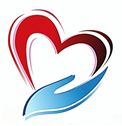 гражданину, освобождающемуся из мест лишения свободыЕжегодно из мест лишения свободы освобождаются тысячи человек. Получив освобождение, гражданин чаще всего сталкивается с различными трудностями. Многие не могут найти работу, возникают трудности социальной адаптации, а у кого-то нет одежды по сезону и др. Краевое государственное автономное учреждение социального обслуживания «Приморский центр социального обслуживания населения» в период адаптации в обществе предлагает следующие социальные услуги нуждающимся гражданам:1. Содействие в получении временного жилья (при наличии койко-места в религиозном приюте и т.п.); 2.  Содействие в получении юридической помощи в целях защиты прав и законных интересов получателей социальных услуг (предоставление списка контактов юристов);3. Содействие в получении благотворительной помощи в виде одежды б/у, обуви б/у, продуктов питания длительного хранения (горячее питание при наличии) и другими предметами первой необходимости при наличии;4. Содействие в получении экстренной психологической помощи с привлечением к этой работе психологов и священнослужителей (психологическая консультация психолога учреждения, контакты практического психолога оказывающего психологическую помощь).  Памяткагражданину, освобождающемуся из мест лишения свободыЕжегодно из мест лишения свободы освобождаются тысячи человек. Получив освобождение, гражданин чаще всего сталкивается с различными трудностями. Многие не могут найти работу, возникают трудности социальной адаптации, а у кого-то нет одежды по сезону и др. Краевое государственное автономное учреждение социального обслуживания «Приморский центр социального обслуживания населения» в период адаптации в обществе предлагает следующие социальные услуги нуждающимся гражданам:1. Содействие в получении временного жилья (при наличии койко-места в религиозном приюте и т.п.); 2.  Содействие в получении юридической помощи в целях защиты прав и законных интересов получателей социальных услуг (предоставление списка контактов юристов);3. Содействие в получении благотворительной помощи в виде одежды б/у, обуви б/у, продуктов питания длительного хранения (горячее питание при наличии) и другими предметами первой необходимости при наличии;4. Содействие в получении экстренной психологической помощи с привлечением к этой работе психологов и священнослужителей (психологическая консультация психолога учреждения, контакты практического психолога оказывающего психологическую помощь).  Памяткагражданину, освобождающемуся из мест лишения свободыЕжегодно из мест лишения свободы освобождаются тысячи человек. Получив освобождение, гражданин чаще всего сталкивается с различными трудностями. Многие не могут найти работу, возникают трудности социальной адаптации, а у кого-то нет одежды по сезону и др. Краевое государственное автономное учреждение социального обслуживания «Приморский центр социального обслуживания населения» в период адаптации в обществе предлагает следующие социальные услуги нуждающимся гражданам:1. Содействие в получении временного жилья (при наличии койко-места в религиозном приюте и т.п.); 2.  Содействие в получении юридической помощи в целях защиты прав и законных интересов получателей социальных услуг (предоставление списка контактов юристов);3. Содействие в получении благотворительной помощи в виде одежды б/у, обуви б/у, продуктов питания длительного хранения (горячее питание при наличии) и другими предметами первой необходимости при наличии;4. Содействие в получении экстренной психологической помощи с привлечением к этой работе психологов и священнослужителей (психологическая консультация психолога учреждения, контакты практического психолога оказывающего психологическую помощь).  Вы можете обратиться по адресу:Владивостокский городской округул. Иртышская, 8 centr@pcson.ru8(423) 260-43-19	Артёмовский филиал art_kcson@mail.ruг. Артём, ул. Лазо,38 8 (42337) 4-94-50Арсеньевский филиал arsosond@mail.ruг. Арсеньев, пр. Горького, 248(42361) 4-43-78Дальнегорский филиал pcson.dalnegorsc@inbox.ru	г. Дальнегорск, пр-т 50 лет Октября, 75р.8(42373) 2-75-76Лесозаводский филиал socprovide@mail.ruг. Лесозаводск, ул. Щорса, 3р. 8(42355) 27-2-14Находкинский филиал nahodka.pcson@list.ruг. Находка, ул. Постышева, 13,8(4236)76-02-25Партизанский филиал filial08@list.ruг. Партизанск, ул. Дворцовая, 2 В8(42363) 6-24-33Спасский филиал fguso_sp@mail.ru	г. Спасск-Дальний, ул. Красногвардейская, 104/78(42352) 2-70-38Уссурийский филиал fpcson@mail.ruг. Уссурийск, ул. Ленина, 1218 (4234)33-66-15Хорольский филиал fguso@mail.primorye.ruс. Хороль, ул. Советская, 28(42347)22-6-34	Пусть Вам сопутствует удача во всех добрых начинаниях!Вы можете обратиться по адресу:Владивостокский городской округул. Иртышская, 8 centr@pcson.ru8(423) 260-43-19	Артёмовский филиал art_kcson@mail.ruг. Артём, ул. Лазо,38 8 (42337) 4-94-50Арсеньевский филиал arsosond@mail.ruг. Арсеньев, пр. Горького, 248(42361) 4-43-78Дальнегорский филиал pcson.dalnegorsc@inbox.ru	г. Дальнегорск, пр-т 50 лет Октября, 75р.8(42373) 2-75-76Лесозаводский филиал socprovide@mail.ruг. Лесозаводск, ул. Щорса, 3р. 8(42355) 27-2-14Находкинский филиал nahodka.pcson@list.ruг. Находка, ул. Постышева, 13,8(4236)76-02-25Партизанский филиал filial08@list.ruг. Партизанск, ул. Дворцовая, 2 В8(42363) 6-24-33Спасский филиал fguso_sp@mail.ru	г. Спасск-Дальний, ул. Красногвардейская, 104/78(42352) 2-70-38Уссурийский филиал fpcson@mail.ruг. Уссурийск, ул. Ленина, 1218 (4234)33-66-15Хорольский филиал fguso@mail.primorye.ruс. Хороль, ул. Советская, 28(42347)22-6-34	Пусть Вам сопутствует удача во всех добрых начинаниях!Вы можете обратиться по адресу:Владивостокский городской округул. Иртышская, 8 centr@pcson.ru8(423) 260-43-19	Артёмовский филиал art_kcson@mail.ruг. Артём, ул. Лазо,38 8 (42337) 4-94-50Арсеньевский филиал arsosond@mail.ruг. Арсеньев, пр. Горького, 248(42361) 4-43-78Дальнегорский филиал pcson.dalnegorsc@inbox.ru	г. Дальнегорск, пр-т 50 лет Октября, 75р.8(42373) 2-75-76Лесозаводский филиал socprovide@mail.ruг. Лесозаводск, ул. Щорса, 3р. 8(42355) 27-2-14Находкинский филиал nahodka.pcson@list.ruг. Находка, ул. Постышева, 13,8(4236)76-02-25Партизанский филиал filial08@list.ruг. Партизанск, ул. Дворцовая, 2 В8(42363) 6-24-33Спасский филиал fguso_sp@mail.ru	г. Спасск-Дальний, ул. Красногвардейская, 104/78(42352) 2-70-38Уссурийский филиал fpcson@mail.ruг. Уссурийск, ул. Ленина, 1218 (4234)33-66-15Хорольский филиал fguso@mail.primorye.ruс. Хороль, ул. Советская, 28(42347)22-6-34	Пусть Вам сопутствует удача во всех добрых начинаниях!